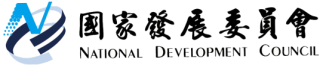 國家發展委員會 新聞稿發布日期：107年3月28日聯 絡 人：張惠娟、何昇融聯絡電話：2316-5910、2316-5618臺德合辦國際研討會，探討數位趨勢下的挑戰與包容性成長國家發展委員會今日與中華經濟研究院與德國基爾世界經濟研究院(Kiel Institute for World Economy)共同舉辦「GS Taipei Workshop 2018」，以「形塑共融數位社會的未來(Shaping the Future of ah Inclusive Digital Society)」為主題，探討數位化對資源分配及國家治理之挑戰，並提出問題的可能解決方向。去年德國是G20的輪值主辦國，基爾研究院是G20智庫群T20 當中代表德國的2大智庫之一。國發會與基爾研究院已合作5年，在臺北辦理研討會，透過邀請國際組織及頂尖智庫、學者，與產業界人士、探討全球所面臨的挑戰，尋求可能的解決方案，並藉此深化臺灣對國際議題的了解與參與，增加臺灣的國際能見度。本次大會特別邀請美、英、德、義、法、澳、星、韓、臺等9國13位專家發表演說及交流對談，吸引國內外逾200位產、官、學界人士參與。國發會陳主委美伶出席大會，並於開幕時發表演講。陳主委表示，鑒於全球重大挑戰議題的創新解決方案，所涉面相深廣，無法藉由單一國家的政策工具所解決，須透過全球性的合作及對話解決；數位化一方面為驅動社會及經濟發展的動力，但帶來的挑戰也與日俱增。這也是臺德合作辦理此一論壇，聚集全球頂尖的專家，透過討論，希望為這些挑戰尋求創新解決方案的理由。陳主委並說明，今年的研討會主題則聚焦於「形塑共融數位社會的未來」，期待能有更多以人為本的討論，瞭解科技將為人類帶來的影響。最後陳主委也表示，數位時代政府須重新思考該如何形塑政策及提供公共服務，以創造包容性成長，同時也需要與業者及社會領袖思考如何合作，以回應數位化所帶來的挑戰。 陳主委致詞後，基爾研究院Dennis Snower院長也發表演說，其感謝臺灣這些年參與全球經濟論壇的討論；也說明數位趨勢導致全球供應鏈的改變，已影響勞動方式與條件，產生新的獨占，將導致社會分化問題加劇，這些議題均須透過更多的討論思考因應方式。值得一提的是，今日德國 Kiel 研究院的Snower院長也特別邀請剛好來臺的世界貿易組織(WTO)前秘書長Pascal Lamy蒞臨演講，Lamy前秘書長表示，建立數位化下全球治理架構是當前最重要的議題，應聚焦於全球治理架構調和，以解決數位化所衍生的新挑戰；也提及數據資料如何運用與個資保護等資安議題是當前重要的課題，但美國、歐盟、中國大陸等主要國家對此議題的解決方案不同，仍為尚待解決的全球政治課題；最後也強調，多邊體制仍比雙邊機制更能在數位時代發揮連結性(connectivity)的效用，及隨著數位貿易的比重不斷提高，未來國際間相關的法規制訂的趨勢，需改變過去只保護生產者，而需要更加重視消費者保護。此次會議分為專題演講、專家演講及座談會，專題演講包含以教育為例，探討政府與企業在數位轉型過程中應有的新思維與作法，並針對當數位科技碰上人性與道德可能產生的問題，提出觀察與思考方向。專家演講則探討數位科技(如雲端服務、區塊鏈與大數據)的應用、法規調適與政策議題，舉如強調UNESCO的「結合智慧機器與人類(Integrate machine with human beings)」理念，在數位裝置廣泛裝置於人體的發展下，人類可以更有效率的與機器共存，同時也強調需要透過道德、社會與法律規範，提升人的自由。座談會設定為以人為本的數位科技議題，在運用大數據支持經濟與社會發展部分，探討個資及數據究係公共財或私有財，以及針對大數據應用所帶來的隱私保護、資料所有權之歸屬等問題。在數位時代精進城市發展以提升人民福祉部分，智慧城市可視為一技術應用平台，為市民創造更佳的生活水準，但過度商業模式的智慧城市是否弱化中央政府角色，以及智慧城市最適規模，及是否該有智慧鄉村等問題。本次會議討論的成果，國發會也將再與德方討論，安排在今年5月底於德國柏林由基爾研究院召開之Global Solutions高峰會中主辦一場座談會，將臺灣經驗貢獻於全球尋找議題解決方案的努力。